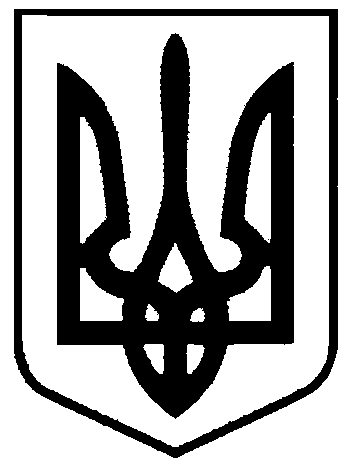 СВАТІВСЬКА МІСЬКА РАДАВИКОНАВЧИЙ КОМІТЕТРІШЕННЯвід «17» жовтня 2016 р.    	                   м. Сватове                                             №101   Про надання  квартирі статусу службової	Розглянувши клопотання КП «Сватове-благоустрій» про надання будинку по вул. Красноріченська, 70 м. Сватове (що перебуває на балансі підприємства) статусу службової, з метою забезпечення житлом працівників, які у зв’язку з характером їх трудових відносин повинні проживати поблизу роботи,  керуючись ст. 118 ЖК України, ст. 30 Закону України «Про місцеве самоврядування в Україні» Виконавчий комітет Сватівської міської радиВИРІШИВ:Надати  будинку по вул. Красноріченська, 70  м. Сватове  статусу службової.Сватівський міський голова                                   Є.В. Рибалко